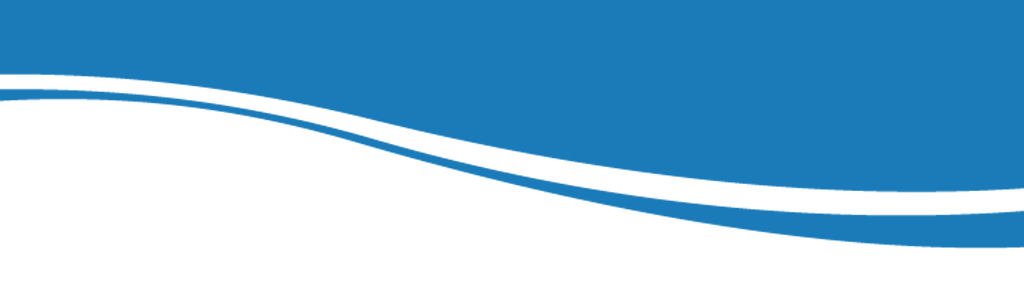 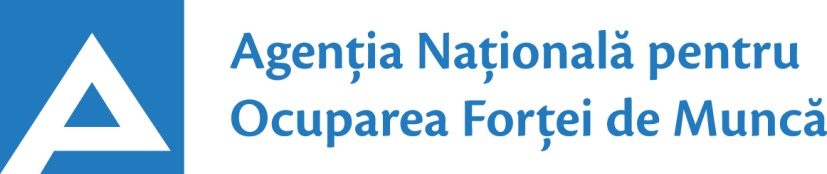                 17.08.202024.01.2017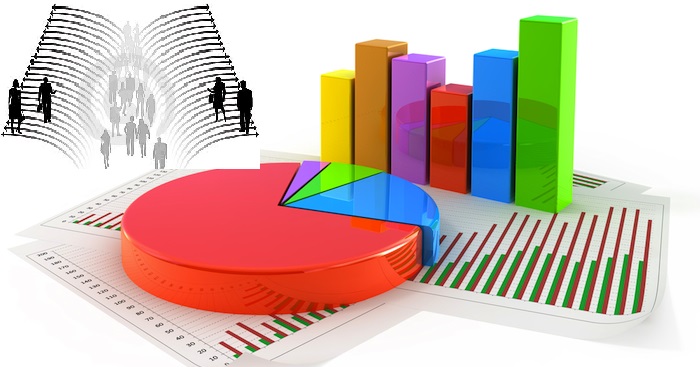 Observatorul pieței munciiConform bazei de date a Agenţiei Naţionale pentru Ocuparea Forţei de Muncă la data de 17.08.2020 erau în evidenţă 8195 locuri de muncă vacante, care pot fi accesate atât de femei, cât și de bărbați.  În aspect teritorial, numărul locurilor de muncă vacante, disponibile în fiecare subdiviziune teritorială de ocupare, constituie: Pentru persoanele cu nivel de instruire superior şi mediu de specialitate sunt disponibile2016  locuri de muncă vacante, constituind cca 25% din numărul total de locuri vacante. Ținând cont de HG nr. 672 din 17.12.2019 pentru locurile vacante în autorități publice (specialist (inclusiv superior, principal) este stabilit moratoriu temporar.Pentru persoanele cu nivel de instruire secundar profesional și pentru muncitorii necalificați, Agenţia Naţională pentru Ocuparea Forţei de Muncă oferă 6179 locuri de muncă, ce constituie 75% din numărul total de locuri de muncă vacante:Sunt oferite următoarele locuri de muncă pentru muncitori necalificaţi:Persoanele aflate în căutarea unui loc de muncă, se pot adresa la subdiviziunile teritoriale pentru ocuparea forţei de muncă sau pot accesa Portalul pieţei muncii: www.angajat.md, unde sunt postate locurile vacante oferite în fiecare raion, pe profesii.       Prezentul buletin este elaborat în concordanță cu „Clasificatorul ocupaţiilor din       Republica Moldova (CORM 006-14)”,aprobat prin ordinul Ministerului Muncii,       Protecției Sociale și Familiei nr.22 din 03.03.2014.STOLocuri vacanteSTOLocuri vacanteChişinău2459Râşcani111Bălți 1084Basarabeasca108Floreşti342Rezina84Ungheni335Sângerei83Orhei322Căuşeni81Nisporeni298Criuleni80Cantemir289Drochia76Cahul262Glodeni69Anenii Noi212Ocniţa62	UTA Găgăuzia188Briceni56Ialoveni185Edineț55Călăraşi178Făleşti54Străşeni174Dubăsari53Hânceşti170Leova51Cimişlia164Taraclia47Teleneşti160Soroca46Şoldăneşti112Donduşeni33Ştefan Vodă112OcupațiiLocuri vacanteTotalDin care:Inspector, ofițer498ofiţer de sector – 109inspector de poliție – 86ofițer urmărire penală – 68inspector (alte domenii) – 66ofițer de investigații – 59polițist – 55polițist de frontieră – 25inspector pregătire tehnico-militară – 20ofițer conformitate – 10Specialist în domeniul sănătății464asistent medical (inclusiv de familie) – 245medic specialist – 128medic medicină generală – 34medic medicină de familie – 22farmacist – 10laborant-farmacist – 8felcer/felcer laborant – 6brancardier - 5maseur - 3kinetoterapeut - 3Specialist în învățământ257profesor învăţământ primar/gimnazial – 109profesor învăţământ liceal/postliceal – 79educator învăţământul preşcolar/primar -23instructor/maistru-instructor – 17profesor universitar - 13psiholog – 10antrenor – 3traducător – 3Inginer, tehnician  180inginer  (alte domenii) – 60tehnician (alte domenii) – 36inginer programator – 14electromecanic – 12inginer proiectant - 12inginer-tehnolog/tehnolog  – 10inginer electronist – 10tehnician aviație la exploatarea navelor – 7inginer electrician - 6diriginte de șantier – 5inginer cadastral – 4inginer-mecanic – 4Specialist în activitatea financiară, economică sau comercială106contabil/contabil-șef - 78economist – 13specialist bancar – 6broker – 5auditor intern – 4Specialist (inclusiv superior, principal)77Manager/marketing65manager  (alte ramuri) – 32manager (în activitatea comercială) – 17manager (marketing și vânzare) – 16Șef secție/sector/serviciu/grup/etc.(diverse domenii)61Asistență socială41asistent social /inclusiv comunitar– 33asistent parental profesionist – 8Programator/Programator software (administrator bază de date)31Maistru (diverse domenii) 24Consultant(diverse ramuri)15Laborant  (alte domenii)13Pilot aeronave13Director (alte domenii)11Electrician secție/sector11Secretar(diverse domenii)10Jurisconsult/grefier9Tehnolog8Administrator(diverse ramuri)8Specialist securitatea și sănătatea în muncă7Actor6Agronom5Electronist4Specialist resurse umane3Asistent judiciar3Specialist relații publice3Mecanic(diverse domenii)3Alte ocupații80Lucrători în industria textilă și confecții2100cusător (industria ușoară/confecțiilor) – 1942confecționer - 56încheietor tricotaje - 50croitor – 24termofinisor confecții - 21țesător/țesător covoare – 7Transport şi telecomunicaţii911conducător auto (șofer) – 237taxator/conductor – 203conducător troleibuz - 150muncitor rutier/feroviar – 84montator cale ferată – 58mecanic auto/ajutor de mecanic – 49lăcătuș auto – 37revizor bilete - 30asamblor –  19strungar  – 12confecționer cablaje auto - 11conducător încărcător – 7acumulatorist  - 6instructor conducere auto – 5vulcanizator - 3Operatori, aparatişti, maşinişti la instalaţii și mașini 504operator în sectorul de producție – 137operator la telecomunicații – 67operator de interviu – 55mașinist (alte domenii)  - 49operator la bandă rulantă – 45operator  (alte domenii) – 36operator introd., validare si prelucrare date – 22operator la calculatoare electronice – 18operator comercial - 12mașinist la excavatorul cu o singură cupă – 12operator la utilaje de cusut - 10operator în sala de cazane – 9mașinist la autogreder – 8operator la panoul de comandă – 8operator ghișeu bancă – 7operator la mașini-unelte cu comandă numerică - 6mașinist la buldozere – 3Lucrători calificați în întreprinderi industriale484sudor/electrogazosudor – 97electromontor/lăcătuș electromontor - 55lăcătuș-montator – 43control or (alte domenii) – 28lăcătuș-reparator – 27rihtuitor fețe de încălțăminte – 23electromecanic – 20lăcătuș instalator tehnică sanitară - 19lăcătuș la lucrările de asamblare mecanică – 19electrician/lăcătuș electrician – 19lăcătuș la repararea materialului rulant – 16extractor –puitor  - 15lăcătuș la asamblarea construcțiilor metalice – 12 lăcătuş mecanic - 11completatori mărfuri - 11lăcătuș controlor - 10lăcătuş revizie şi reparaţie a locomotivelor - 10preparator înghețată - 7reparator utilaj tehnologic - 5filator – 5ciontolitor dezosator - 5controlor calitate – 5șlefuitor de lemn – 4lăcătuș la exploatarea și repararea utilajelor – 4asamblor / decorator jucării– 4ștanțator – 4liftier – 3lăcătuș la rețelele de apeduct și canalizare – 3Lucrători în domeniul serviciilor personale340asistent personal – 160inspector  patrulare – 69gardian public – 34frizer - 25poştaş  – 21dispecer – 13agent pază în incinte – 9dădacă - 5manichiuristă – 4Lucrători în domeniul vânzărilor 162vânzător produse alimentare/nealimentare – 96controlor-casier/casier – 43agent de comerț/de vânzări – 23Hoteluri şi restaurante146bucătar/bucătar - șef – 41brutar  – 36chelner (ospătar) – 30barman – 19cofetar – 15bombonier - 5Lucrători calificaţi în agricultură, silvicultură, acvacultură, piscicultură 136viticultor – 78tractorist – 32mecanizator - 17crescător de păsări /animale – 9Lucrători în construcţii107betonist – 25pietrar-zidar – 22tâmplar – 21pavator – 16tencuitor – 16fierar-betonist – 4tinichigiu – 3Alte ocupații 96     MeseriaLocuri vacanteTotalMuncitor auxiliar402Muncitor necalificat în agricultură, silvicultură și grădinărit233Hamal58Doborâtori arbori57Îngrijitor încăperi de producție și serviciu55Muncitor necalificat în construcții54Măturător51Muncitor necalificat la asamblarea,montarea pieselor50Infirmieră  32Paznic 27Femeie de serviciu26Puitor-ambalator23Spălător vehicule20Muncitor necalificat la ambalarea produselor18Bucătar auxiliar17Amenajator/îngrijitor/salubrizator  spații verzi11Ambalator manual11Călcător10Încasator și cititor contoare de energie electrică8Muncitor la depozitul de fructe și legume8Curățitor teritorii5Muncitor necalificat în industria confecțiilor5Muncitor la amenajarea localităților4Cameristă4Spălător veselă4